Publicado en  el 01/03/2016 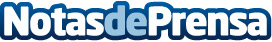 Se diagnostican antes de los dos años de vida, dos de cada tres enfermedades rarasLa doctora Mercedes de la Torre, jefa de Urgencias del Hospital Infantil Universitario el Niño Jesús, aseguró que 'La baja incidencia de estas enfermedades hace que la investigación sea muy difícil' Datos de contacto:Nota de prensa publicada en: https://www.notasdeprensa.es/se-diagnostican-antes-de-los-dos-anos-de-vida Categorias: Medicina Infantil http://www.notasdeprensa.es